                2. Satuan Acara Perkuliahan (Rencana Pembelajaran Tatap Muka)                   Indikator subCPMK   Kegiatan Pembelajaran Lampiran 1 RPSPenilaianTugasBobot PenilaianBobot partisipasi perkuliahan (PK) 	= 15%Bobot Tugas (T)				= 30%Bobot Ujian Tengah Semester	 (UTS)	= 25%Bobot Ujian Akhir Semester (UAS)	= 30%Nilai Akhir (NA) = Lampiran 1                                                    PENILAIAN    Tugas 1RUBRIK PENILAIANTugas  2Tugas  3Tugas  4  FORMAT PENILAIAN PARTISIPASI PERKULIAHANMata Kuliah	:Pertemuan	:         Lampiran 2BAHAN AJAR (Terpisah)Lampiran 3.KONTRAK KULIAHKriteria PenilaianBentuk PenilaianPenilaian meliputi (1) Partisipasi dalam kegiatan perkuliahan, (2) tugas,(3) ujian tengah semester (UTS), dan (4) ujian akhir semester.Bentuk dan Bobot PenugasanBobot PenilaianBobot  partisipasi perkuliahan (PK)	= 15% Bobot Tugas (T)	= 35%Bobot Ujian Tengah  Semester (UTS)	= 20% Bobot  Ujian Akhir Semester (UAS)	= 30%Skor (S)   =  1,5𝑃𝐾+3,5𝑇+2𝑈𝑇𝑆+3 UAS10Nilai akhir mahasiswa ditentukan dengan aturan:Jadwal KuliahNorma/AturanPerkuliahan dilaksanakan sesuai dengan jadwal yang ditentukan dengan toleransi waktu kehadiran di kelas 15 menit. Jika sampai 20 menit dari waktu kuliah dosen tidak hadir tanpa pemberitahuan, kuliah pada hari tersebut dibatalkan.Untuk perkuliahan yang dibatalkan sebagaimana dimaksudkan pada butir 1), akan digantikan pada waktu di luar jadwal perkuliahan dengan terlebih dulu disepakati bersama mahasiswa.Jika terdapat perubahan jadwal perkuliahan, harus dikomunikasikan paling lambat 1 (satu) hari sebelumnya.Dosen dan mahasiswa wajib menggunakan pakaian yang pantas, tidak diperkenankan menggunakan baju kaos dan/atau jeans.Selama perkuliahan setiap mahasiswa memiliki kebebasan akademik untuk menyampaikan pendapat yang berkaitan dengan materi perkuliahan atau hal-hal lain yang terkait dengan materi perkuliahan.Penggunaan kebebasan akademik sebagaimana dimaksudkan pada butir 5) dilakukan secara santun dan sesuai dengan etika berkomunikasi.Setiap tugas wajib dikumpulkan sesuai waktu yang ditentukan. Untuk setiap keterlambatan dalam pengumpulan tugas akan dikenakan sanksi berupa pengurangan nilai tugas.Dalam pengerjaan tugas mahasiswa wajib menghindari plagiasi dan/atau menyontek pekerjaan orang lain. Mahasiswa yang terbukti menyontek dan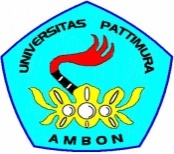 UNIVERSITAS PATTIMURAPROGRAM SARJANAPROGRAM STUDI S1 PENDIDIKAN MATEMATIKARENCANA PEMBELAJARAN SEMESTERRENCANA PEMBELAJARAN SEMESTERNama Mata KuliahGeometri FraktalTahun Ajaran2022/2023Kode Mata KuliahPMA-203Semester3 (Gasal)SKS2Dosen Mata Kuliah Dr. La Moma, M.PdOTORISASI Penanggung Jawab MKKetua TKSKoordinator ProdiPENGESAHANDr. La Moma, M.PdProf. Dr. W. Mataheru, M.PdProf. Dr. T. G. Ratumanan, M.PdCAPAIAN Capaian pembelajaran Program Studi (CPL PRODI) yang dibebankan pada Mata Kuliah Capaian pembelajaran Program Studi (CPL PRODI) yang dibebankan pada Mata Kuliah PEMBELAJARAN LULUSANS8Menunjukan sikap bertanggungjawab atas pekerjaan di bidang keahliannyaP4Mampu menganalisis berbagai konsep dan prinsip matematika, serta menggunakannya dalam pembuktian dan dalam memecahkan masalah baik inter maupun multi disipliner.KU-4Mampu meningkatkan kapasitas pembelajaran mandiriCPMKCPMK-1Mahasiswa Mampu mengkaji berbagai konsep geometri fractal dan memecahkan berbagai masalah yang relevan.Kemampuan Akhir (AK) atau Sub CPMKKA-1Mendesripkan konsep dasar geometri fraktalKemampuan Akhir (AK) atau Sub CPMKKA-2Menganalisis konstruksi fractal dengan iterasiKemampuan Akhir (AK) atau Sub CPMKKA-3Menganalisis geometri dari ukuranKemampuan Akhir (AK) atau Sub CPMKKA-4Menganalisis ruang fraktalKemampuan Akhir (AK) atau Sub CPMKKA-5Menganalisis dimensi fraktalKemampuan Akhir (AK) atau Sub CPMKKA-6Menganalisis teorema proyeksiKemampuan Akhir (AK) atau Sub CPMKKA-7Menganalisis Teorema InterseksiKemampuan Akhir (AK) atau Sub CPMKKA-8Menganalisis interpolasi fraktalDESKRIPSI SINGKATMata kuliah ini membahas berbagai konsep geometri fraktal, konstruksi fractal dengan iterasi, geometri dari ukuran, ruang fractal, dimensi fraktal dan interpolasi fraktal.BAHAN KAJIAN/ MATERI PEMBELAJARAN1. Konsep dasar geometri fractal2. Konstruksi fractal dengan iterasi3. Geometri dari ukuran4. Ruang Fraktal5. Dimensi Fraktal6. Teorema Proyeksi7. Teorema Interseksi8. Interpolasi FraktalREFERENSIA.  Kenneth Falconer. 2014. Fractal Geometry. Mathematical fundations and applications Edition 2. Jhon Wiley. University of Andrews. UK.REFERENSIB.  Tommy L¨ofstedt. 2008. Fractal Geometry, Graph and Tree Constructions. Ume˚a University Department of Mathematics and Mathematical Statistics SE-901 87 UME˚A SWEDE.C.  Martin Churchill, 2004. Introduction to Fractal Geometry.D.  Widodo. 2021. Geometri Fraktal. Yogyakarta: UGM PressPembelajaran MingguanMgg KeKemampuan Akhir(Sub CPMK)Bahan KajianMetode/Model PembelajaranPengalaman BelajarAlokasi WaktuPenilaianKriteria/ IndikatorBobot Referensi1-2Mendesripkan konsep dasar geometri fraktalKonsep dasar geometri fractalSejarah geometri fractalPengertian geometri fractal.Kegunaan geometri fractalPengelompokan fraktalMetode: ekspositori dan diskusiBersama mahasiswa mendiskusikan konsep dasar geometri fraktalMenugaskan mahasiswa mempelajari sejarah geometri fraktal, definisi geometri fraktal, kegunaan geometri fractal. Membuat makalah mempresentasi-kan pada pertemuan berikutnyaTM 3x 50’TT & TM 6 x 60’--5A,C,D3Menganalisis konstruksi fractal dengan iterasiKonstruksi fractal dengan iterasiMetode ekspositori, Presentasi, dan Diskusi Mahasiswa mempresentasikan tugas dalam kelompok kecil (2-3 orang)Mahasiswa mempelajari berbagai referensi terkait dan merevisi makalah yang telah dipresentasikan untuk dikumpulkan.TT 6x 50’TM & TT 12 x 60’-Kualitas makalah dan presentasi 20A,C4Menganalisis geometri dari ukuran3. Geometri dari ukuranMetode: ekspositori, presentasi dan diskusiBersama mahasiswa mendiskusikan geometri dari ukuranMembagi mahasiswa dalam 5 kelompok, tiap kelompok mengkaji satu konsep, menyusun makalah, dan mempresentasikannyaTM 3x50’TT & TM6 x 60’Proses- 20A5-6Menganalisis ruang fraktal4. Ruang Fraktal4.1. Pengertian ruang        fractal dan metrik        Hausdorff4.2. Kelengkapan        ruang fractal4.3. Pemetaan        kontraksi pada        ruang fractal4.4. System fungsi         iterasiMetode: Ekspositori, Presentasi, Diskusi, dan Penugasan (Proyek)Bersama mahasiswa mendiskusikan konsep dasar geometri fractal.Kelompok 1 mempresentasikan tugas pengertian ruang fractal dan metrik hausdofrff dilanjutkan dengan diskusi kelas. Kelompok 2 mempresentasikan tugas kelengkapan ruang dilanjutkan dengan diskusi kelas Menugaskan kelompok 3-4 untuk mempelajari materi Pemetaan kontraksi pada ruang fractal dan System fungsi iterasi mahasiswa dan mempresentasikannya pada pertemuan 6.TT 6x50’TT & TM12 x 60’ProsesKualitas makalah, Instrument es, & presentasi20A,B,D7Menganalisis dimensi fraktal5. Dimensi Fraktal5.1. Dimensi Hitung        kotak5.2. Dimensi Fractal        secara Teoritis5.3. Dimensi        Hausdorff-       BesicovitchMetode: ekspositori, Presentasi, Diskusi, dan Penugasan (Proyek) Bersama mahasiswa mendiskusikan konsep dimensi fractal.Mahasiswa mempresentasikan tugas dalam kelompok kecil (2-3 orang)Kelompok 1 dan 2 mempresentasikan materi dimensi hitung kotak, dimensi fractal secara teoritis dan dimesni hausdorff Besicivitch, dan dilanjutkan dengan diskusi kelas.TM 3 X 50’TT & TM 3 x 60A,B,D8Ujian Tengah Semester (UTS)Ujian Tengah Semester (UTS)Ujian Tengah Semester (UTS)Ujian Tengah Semester (UTS)Tes9-10Menganalisis teorema proyeksi6. Teorema Proyeksi pada fraktal6.1 Teorema         Proyeksi pada aktivitas himpunan6.2 Teeorema proyeksi dimensi lebih tinggiMetode: ekspositori, Presentasi dan DiksusiKelompok 3 dan 4 mempresen-tasikan tugas teorema proyeksi pada aktivitas himpunan dan teorema proyeksi dimensi lebih tinggi dilanjutkan dengan diskusi kelasMempelajari dari sumber-sumber lain untuk memperluas wawasanTM 3x50’TT & TM6 x 60’Proses Kualitas makalah & presentasiA11-13Menganalisis Teorema Interseksi7. Interseksi pada  Fraktal 7.1.Teorema Interseksi pada fractal7.2.Himpunan interseksiMetode: ekspositori, Presentasi, Diskusi, dan penugasanKelompok 1 dan 2 mempresentasikan tugas teorema inteseksi pada fractal, himpunan interseksi dan dilanjutkan dengan diskusi kelasTugas Menyusun makalah serta mempresentasikanTM 3x50’TT & TM 6 x 60’ProsesKualitas makalah & presentasi20A14-15Menganalisis interpolasi fraktal8. Interpolasi Fraktal8.1.Fungsi interpolasi fractal dan buktinya8.2.Dimensi fractal dari  fungsi interpolasiMetode; ekspositori, Presentasi, Diskusi, danPenugasan (proyek) Kelompok 3 dan 4 mempresentasikan fungsi interpolasi fractal dan buktinya serta kelompok 4 mempresentasikan dimensi fractal dari fungsi interpolasi.Selanjutnya dilakukan pembahasan dalam diskusi kelas.TM 3x50’TT & TM6 x 60’ProsesTugasKualitas sajian dan penguasaan MateriKualitas website15A, D16Ujian Akhir Semester (UAS)Ujian Akhir Semester (UAS)Ujian Akhir Semester (UAS)Ujian Akhir Semester (UAS)Tes Pert. Ke:SubCPMKIndikator SubCPMK1-2Mendesripkan konsep dasar geometri fraktal1.1.Mendeskripsikan Sejarah geometri       fractal1.2 Mendeskripsikan Pengertian geometri        fractal.1.3. Mendesripsikan Kegunaan geometri        fractal Pengelompokan fraktal    3 Menganalisis Konstruksi fractal dengan iterasi2.Mendeskripsikan Konstruksi fractal dengan     iterasi4Menganalisis Geometri dari ukuran3. Mendeskripsikan Geometri dari ukuran5-6Menganalisis ruang fraktal4.1. Mendeskripsikan Pengertian ruang        fractal dan metrik Hausdorff4.2. Menganalisis Kelengkapan ruang         fractal4.3. Menganalisis Pemetaan kontraksi         pada ruang fractal4.4. Menganalisis System fungsi iterasi7Menganalisis dimensi fraktal5.1. menganalisis Dimensi Hitung        kotak5.2. Menganalisis Dimensi Fractal        secara Teoritis5.3. Mendeskripsikan Dimensi        Hausdorff-Besicovitch8 Ujian Tengah Semester9-10Menganalisis teorema proyeksi6.1 Menganalisis Teorema         Proyeksi pada aktivitas himpunan6.2 Menganalisis Teeorema proyeksi dimensi lebih tinggi11-13Menganalisis Teorema Interseksi pada fraktal7.1.Menganalisis Teorema Interseksi pada fractal7.2.Menganalisis Himpunan interseksi14-15Menganalisis interpolasi fraktal 8.1.Mendeskripsikan Fungsi interpolasi   fractal dan buktinya8.2.Menganalisis Dimensi fractal dari        fungsi interpolasi16  Ujian Akhir SemesterPertemuanKeTahapKegiatan PembelajaranPertemuanKeTahapKegiatan PembelajaranPendahuluanMembuat kontrak kuliah dengan mahasiswaMenjelaskan garis besar dan tujuan perkuliahan pertama1-2IntiMenjelaskan secara garis besar konsep dasar geometri fraktal.Mengarahkan diskusi kelas untuk membahas sejarah geometri fraktal, pengertian geometri fraktal.Mengarahkan diskusi kelas untuk membahas Kegunaan geometri fractal dan Pengelompokan fraktal.Dosen memberikan konfirmasi berupa klarifikasi, reward, atau penjelasan tambahan mengacu pada hasil diskusi kelas.PenutupMembagi mahasiswa dalam 4 (empat kelompok. Setiap kelompok ditugaskan mengkaji Konstruksi fractal dengan iterasi.Kemudian membuat makalah dan Materi presentasi untuk dipresentasikan pada pertemuan 3. PendahuluanMenjelaskan garis besar kegiatan pembelajaran yang akan dilakukan dan tujuan yang diharapkan.Mengelola kelas untuk mempersiapkan presentasi kelompok dan diskusi.3IntiMenugaskan kelompok 1 untuk mempresentasikan Konstruksi fractal dengan iterasi; Mengarahkan diskusi kelasDosen memberikan konfirmasi berupa klarifikasi, reward, atau penjelasan tambahan.PenutupBersama mahasiswa merangkum hasil diskusiMenugaskan kelompok 1 untuk merevisi makalah dan powerpointnya sesuai dengan masukan selama proses diskusi.PendahuluanMenjelaskan garis besar kegiatan pembelajaran yang akan dilakukan dan tujuan yang diharapkan.Mengelola kelas untuk mempersiapkan presentasi kelompok dan diskusi.4IntiMenugaskan kelompok 2 untuk mempresentasikan Geometri dari ukuran;Mengarahkan diskusi kelas Dosen memberikan konfirmasi berupa klarifikasi, reward, atau penjelasan tambahan.Menugaskan kelompok Kelompok 4 untuk mempresentasikan mengenai Pemetaan   kontraksi pada ruang fractal dan System fungsi iterasi;Mengarahkan diskusi kelasDosen memberikan konfirmasi berupa klarifikasi, reward, atau penjelasan tambahan.PenutupBersama mahasiswa merangkum hasil diskusiMenugaskan kelompok 2 untuk merevisi makalah dan powerpointnya sesuai dengan masukan selama proses diskusi.PendahuluanMenjelaskan Materi pembelajaran dan tujuan pembelajaran5-6IntiMenugaskan kelompok 3 untuk mempresentasikan mengenai Pengertian ruang fractal dan metrik Hausdorff serta Kelengkapan ruang fractal;Mengarahkan diskusi kelasMenugaskan kelompok 4 untuk mempresentasikan mengenai Pemetaan   kontraksi pada ruang fractal dan System fungsi iterasi;Mengarahkan diskusi kelasDosen memberikan konfirmasi berupa klarifikasi, reward, atau penjelasan tambahan.Mengarahkan diskusi kelasDosen memberikan konfirmasi berupa klarifikasi, reward, atau penjelasan tambahanPenutupBersama mahasiswa merangkum hasil diskusiMenugaskan kelompok 3, dan 4 untuk merevisi makalah dan powerpointnya sesuai dengan masukan selama proses diskusi. UJjian Tengah Semester (UTS)PendahuluanMengelola kelas untuk kegiatan presentasi dan diskusiMenjelaskan mekanisme presentasi dan diskusi9-10IntiKelompok 1diberikan kesempatan mempresentasikan Teorema Proyeksi pada aktivitas himpunan, dan kelompok 2 mempresentasikan Teeorema proyeksi dimensi lebih tinggi.Dosen mengarahkan dan memimpin diskusi kelas.Dosen memberikan konfirmasi terhadap hasil presentasi dan diskusi PenutupBersama mahasiswa merangkum hasil diskusiMenugaskan kelompok 1 dan 2 untuk merevisi hasil kerjanya sesuai dengan masukan selama diskusi.PendahuluanMenjelaskan tujuan perkuliahan dan kegiatan yang akan dilakukukanMengelola kelas untuk kegiatan presentasi dan diskusi11-13IntiMemintakan kelompok 3 dan 4 secara bergantian mempresentasikan Teorema Interseksi pada fractal.Mengarahkan diskusi kelas untuk membahas teorema interseksi pada fractal serta Himpunan interseksi yang dipresentasikan.Dosen memberikan konfirmasi.PenutupBersama mahasiswa merangkum hasil diskusiMenugaskan kelompok 3 dan 4 untuk merevisi hasil kerjanya sesuai dengan masukan selama diskusi.PendahuluanMenjelaskan tujuan perkuliahan dan kegiatan yang akan dilakukan pada pertemuan ke-14-15Mengelola kelas untuk kegiatan presentasi dan diskusi14-15IntiKelompok 1 diberikan kesempatan mempresentasikan mengenai fungsi interpolasi fractal dan buktinya.Dosen mengarahkan dan memimpin diskusi kelas.Dosen memberikan konfirmasi terhadap hasil presentasi dan diskusiKelompok 2 diberi kesempatan mempresentasikan mengenai dimensi fractal dari fungsi interpolasiPenutupBersama mahasiswa merangkum hasil diskusiMenugaskan kelompok 1 dan 2 untuk merevisi hasil kerjanya sesuai dengan masukan selama diskusi.Mengingatkan mahasiswa untuk mempersiapkan diri menghadapi UAS pada pertemuan ke-1616Ujian Akhir  SemesterUjian Akhir  SemesterPertmnJenis PenilaianBobotKeterangan3-6Membuat makalah dan materi presentasi serta presentasikannya mengenai Konstruksi fractal dengan iterasi 20Kelompok 9,10Membuat makalah dan materi presentasi, serta mempresentasikannya mengenai 20Kelompok11-13Membuat makalah mengenai Teorema Interseksi pada fractal, ruang fractal, dimensi fraktal30Individual14-15Membuat makalah mengenai interpolasi fractal dan materi presentasi serta mempresentasikannya30KelompokTujuan Tugas:Mahasiswa mampu membuat ringkasan dan proses elaborasi konsepUraian Tugas:Pelajarilah berbagai referensi yang relevan dan buatlah ringkasan mengenai:1. Teorema Interseksi pada fractalJenis Penugasan:IndividualProsedur:1. Mahasiswa mencari referensi yang relevan2. Mahasiswa mempelajari bagian yang terkait dengan obyek tugas.3. Mahasiswa membuat ringkasan mengacu pada referensi yang dibaca. Semua kutipan harus ditulis sumber secara jelas.4. Pada setiap akhir kutipan dibuat elaborasi atau sintesis, berupa simpulan atau pendapat (ulasan) mahasiswa berkaitan dengan konsep atau teori yang dikutip.Referensi:Bebas tetapi relevanWaktu Tugas:Pertemuan ke-3Waktu Kumpul:Pertemuan ke-3,4Aspek PenilaianAspek PenilaianAspek PenilaianKategori MakalahPresentasiPenguasaan MateriSangat KurangLatar belakang tidak jelas, teori sangat kurang, analisis sangat kurang Hanya membaca tanpa memberikan penjelasan Tidak menguasai materi, tidak mampu menjawab pertanyaanKurangLatar belakang kurang jelas, teori kurang, analisis lemahPresentasi datar, tidak menarik, tidak lengkapKurang menguasai materiSedangLatar belakang memadai, teori cukup, analisis cukupPresentasi cukup jelas Tingat penguasaan materi sedangBaik Latar belakang, teori, dan analisis memadai/baikPresentasi menarik, jelas, dan lengkapMenunjukkan penguasaan materi relative baikSangat BaikLatar belakang, teori, dan analisis sangat baikPresentasi sangat menarik (ekspresi, intomasi), sangat jelas dan lengkapSangat menguasai materiTujuan Tugas:Mahasiswa mampu menyusun makalah dan Materi presentasi serta mempresentasikannya.Uraian Tugas:Pelajarilah Materi berkaitan menjelaskan Fungsi interpolasi fractal dan buktinya. Buatlah makalah 10-15 halaman, dan Materi presentasi untuk dipresentasikan dalam waktu sekitar 25 menit.Jenis Penugasan:KelompokProsedur:1. Mahasiswa dibagi dalam 4 kelompok heterogen.2. Setiap kelompok diberikan tugas mempelajari dan membuat makalah dan Materi presentasi (power point) yang berkaitan dengan satu topik, yakni sebagai berikut:        a) Konstruksi fractal dengan iterasi        b) Geometri dari ukuran 3. Setiap kelompok diberikan kesempatan mempresentasikan hasil kerjanya dalam pertemuan berikutnya, dan akan didiskusikan bersama dalam kelas.4. Mahasiswa selanjutnya merevisi hasil kerjanya berdasarkan masukan selama proses diskusi untuk dikumpulkan pada pertemuan berikutnya.Referensi:Bebas tetapi relevanWaktu Tugas:Pertemuan ke-4Waktu Presentasi:Pertemuan ke-4,5,6Waktu Kumpul:Pertemuan ke-4,5,6,7Tujuan Tugas:Mahasiswa mampu menyusun makalah dan Materi presentasi serta mempresentasikannya.Uraian Tugas:Pelajarilah Materi berkaitan menjelaskan Fungsi interpolasi fractal dan buktinya. Buatlah makalah 10-15 halaman, dan Materi presentasi untuk dipresentasikan dalam waktu sekitar 25 menit.Jenis Penugasan:KelompokProsedur:1. Mahasiswa dibagi dalam 4 kelompok heterogen.2. Setiap kelompok diberikan tugas mempelajari dan membuat makalah dan Materi presentasi (power point) yang berkaitan dengan satu topik, yakni sebagai berikut:        a) Interaksi pada fractal        b) dimensi fraktal        c) Ruang fractal 3. Setiap kelompok diberikan kesempatan mempresentasikan hasil kerjanya dalam pertemuan berikutnya, dan akan didiskusikan bersama dalam kelas.4. Mahasiswa selanjutnya merevisi hasil kerjanya berdasarkan masukan selama proses diskusi untuk dikumpulkan pada pertemuan berikutnya.Referensi:Bebas tetapi relevanWaktu Tugas:Pertemuan ke-9Waktu Presentasi:Pertemuan ke-10,11Waktu Kumpul:Pertemuan ke 10,11,12Tujuan Tugas:Mahasiswa mampu menyusun makalah dan Materi presentasi serta mempresentasikannya.Uraian Tugas:Pelajarilah Materi berkaitan menjelaskan Fungsi interpolasi fractal dan buktinya. Buatlah makalah 10-15 halaman, dan Materi presentasi untuk dipresentasikan dalam waktu sekitar 25 menit.Jenis Penugasan:KelompokProsedur:1. Mahasiswa dibagi dalam 4 kelompok heterogen.2. Setiap kelompok diberikan tugas mempelajari dan membuat makalah dan Materi presentasi (power point) yang berkaitan dengan satu topik, yakni sebagai berikut:        a) Teorema proyeksi pada fractal         b) Interpolasi Fraktal 3. Setiap kelompok diberikan kesempatan mempresentasikan hasil kerjanya dalam pertemuan berikutnya, dan akan didiskusikan bersama dalam kelas.4. Mahasiswa selanjutnya merevisi hasil kerjanya berdasarkan masukan selama proses diskusi untuk dikumpulkan pada pertemuan berikutnya.Referensi:Bebas tetapi relevanWaktu Tugas:Pertemuan ke-10Waktu Presentasi:Pertemuan ke-11,12,13 dan 15Waktu Kumpul:Pertemuan ke -10,11,12,13,14,15No.NamaAspek PartisipasiAspek PartisipasiAspek PartisipasiAspek PartisipasiSkor Rata-RataNo.NamaDisiplinKeaktifanKerja-samaPemecahan masalahSkor Rata-Rata1.2.3.4.5.6.7.8.9.......Mata Kuliah: Geometri Fraktal Program Studi: Pendidikan MatematikaKode MK/SKS: PMA-/303 SKSSemester: 3 (tiga)Tahun Akademis: 2022/20231. Manfaat Mata Kuliah:	Memberikan pengetahuan dan pengalaman bagi mahasiswa dari berbagai konsep geometri fraktal, konstruksi fractal dengan iterasi, geometri dari ukuran, ruang fractal, dimensi fraktal dan interpolasi fraktal..2. Deskripsi Mata Kuliah:Mata kuliah ini membahas berbagai konsep geometri fraktal, konstruksi fractal dengan iterasi, geometri dari ukuran, ruang fractal, dimensi fraktal dan interpolasi fraktal.3. CP Mata Kuliah:Mahasiswa mampu mengkaji berbagai konsep geometri fractal dan memecahkan berbagai masalah yang relevan.4. Organisasi Materi: Konsep dasar geometri fraktal Konstruksi fractal dengan iterasi Geometri dari ukuraN Ruang fraktal Dimensi fraktal Teorema proyeksi Teorema Interseksi pada fraktal Interpolasi fraktal5. Strategi/Metode Perkuliaan:Perkuliahan menggunakan metode:EkspositoriPenugasan (kelompok dan individu)Diskusi.Kajian Kasus7. Tugas-Tugas:Membuat makalah dan Materi presentasiMenggunakan Software matematika realistic (Maple, Wingeom, Cabri II plus, geogebra).Mengembangkan website pembelajaran, makalah dan mempresentasikannya6. Referensi:A. Kenneth Falconer. 2014. Fractal Geometry. Mathematical fundations      and applications Edition 2. Jhon Wiley. University of Andrews. UK.B. Tommy L¨ofstedt. 2008. Fractal Geometry, Graph and Tree      Constructions. Ume˚a University Department of Mathematics and      Mathematical Statistics SE-901 87 UME˚A SWEDE.  C.  Martin Churchill, 2004. Introduction to Fractal Geometry D. Widodo. 2021. Geometri Fraktal. Yogyakarta: UGM PressPertmnBentuk penugasanBobotKeterangan3-4Membuat makalah dan materi presentasi mengenai . Teorema Interseksi pada Fractal20Kelompok 9-10Membuat makalah dan materi presentasi, serta mempresentasikannya mengenaiTeeorema proyeksi dimensi lebih tinggi.20Kelompok 11-12Membuat makalah dan materi presentasi mengenai Teorema Interseksi pada fractal dan mempresentasikannya30Kelompok13-15Membuat makalah mengenai interpolasi fractal dan materi presentasi serta mempresentasikannya30KelompokRentang SkorNilai Hurup≥90A86-93,99     A-79-85,99     B+72-78,99     B65-71,99B-55-64,99C54-54,99D<45EPertemuanMateri KuliahReferensi1-2 1. Konsep dasar geometri fraktalA,C,D     3 2. Konstruksi fractal dengan iterasiA,C4 3. Geometri dari ukuranA5-6 4. Ruang fraktalA,B,D5-6A,B,D7 5. Dimensi FraktalA,B,D8UJIAN TENGAH SEMESTER9-10 6.Teorema Proyeksi A11-13 7.Teorema Interseksi pada fraktalA14-15 8. Interpolasi fraktalA,D16    UJIAN AKHIR SEMESTERAmbon,   Juli 2023MenyetujuiPenjaminan Mutu Prodi S2 Mat (TKS)Penanggung Jawab Mata Kuliah,Prof. Dr. W. Mataheru, MPdNIP.  19640208198903 2001 Dr. La Moma, M. PdNIP. 196504061993031003MengetahuiKoordinator Program StudiProf. Dr. T. G. Ratumanan, M.PdNIP.  19651009 198903 1017Prof. Dr. T. G. Ratumanan, M.PdNIP.  19651009 198903 1017Prof. Dr. T. G. Ratumanan, M.PdNIP.  19651009 198903 1017